A-LEVEL PAPER 3 PP14 MS1.[3]2.[11]3.[6]4.[8]5.[4]6.[7]7.[13]8.[4]9.[4]10.[5]11.[11]12.[14]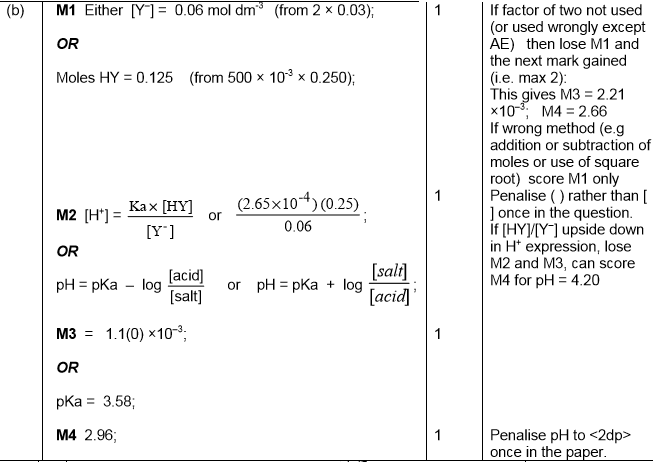 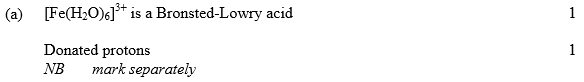 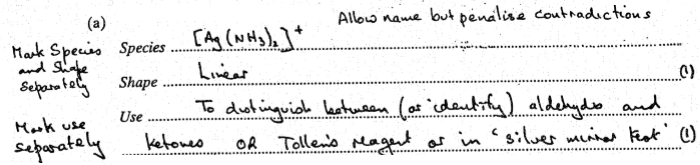 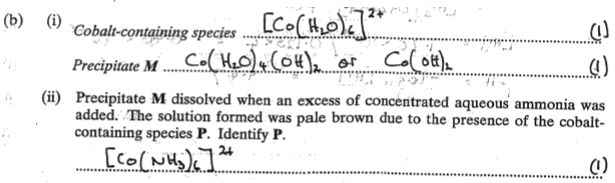 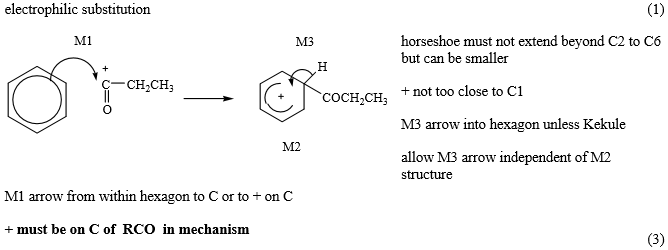 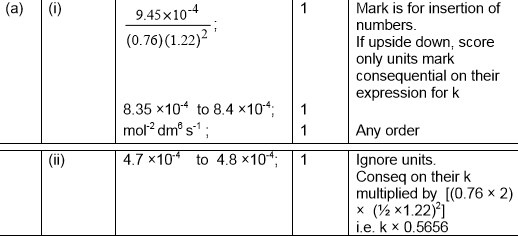 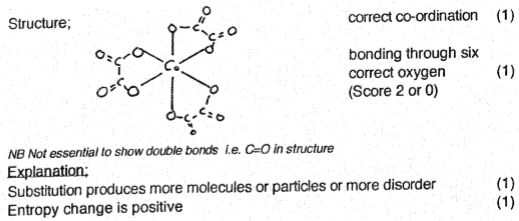 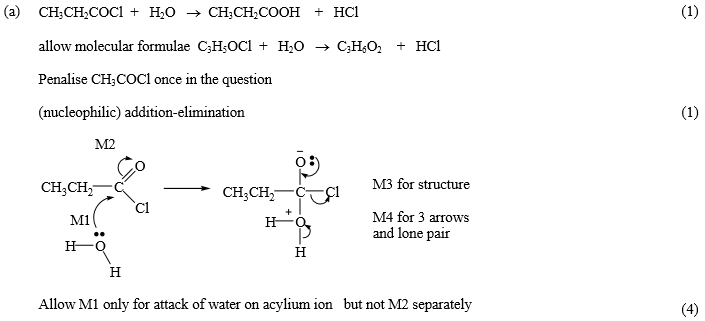 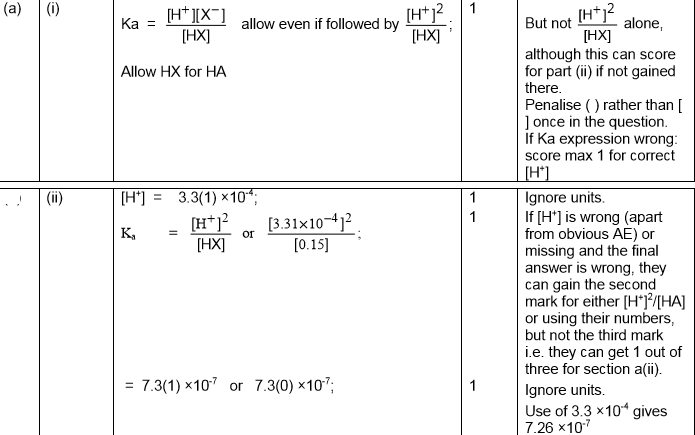 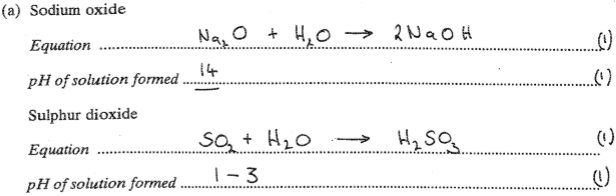 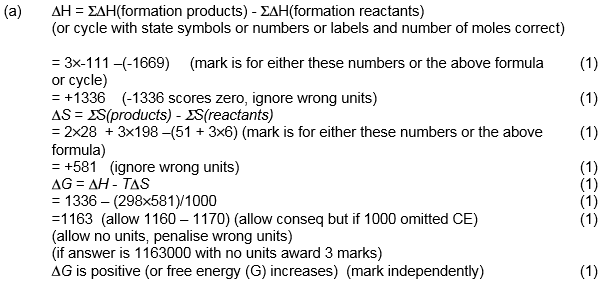 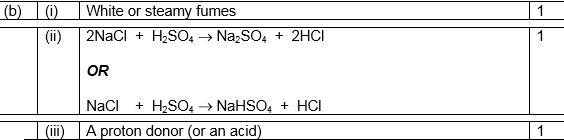 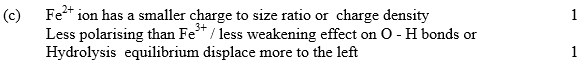 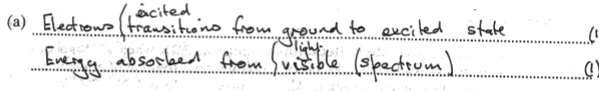 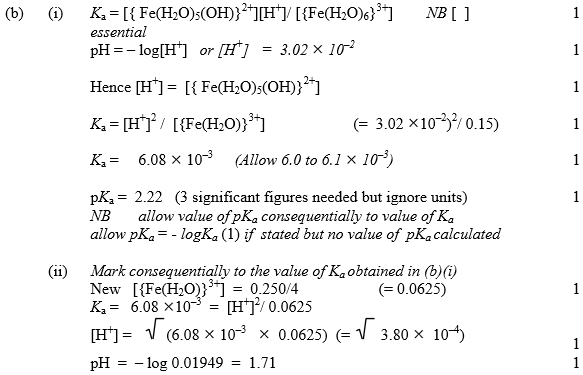 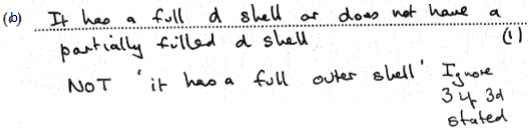 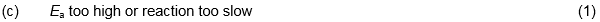 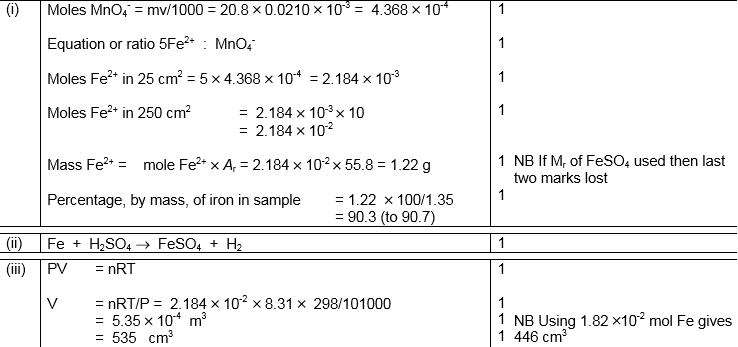 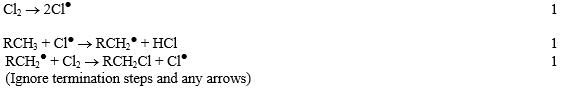 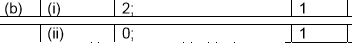 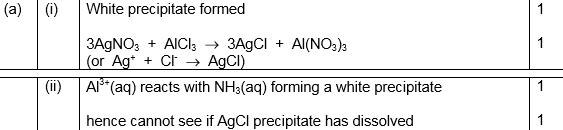 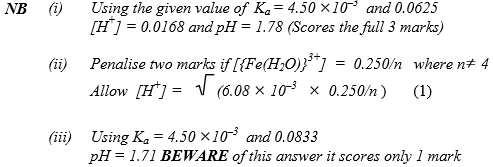 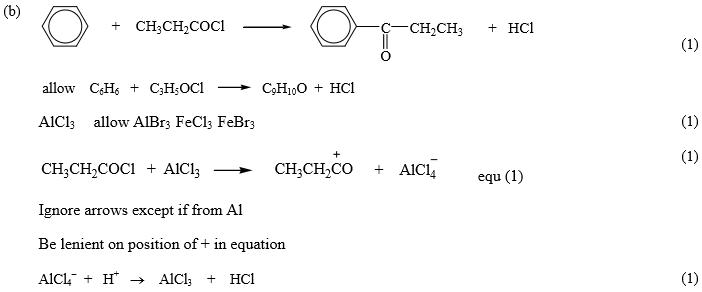 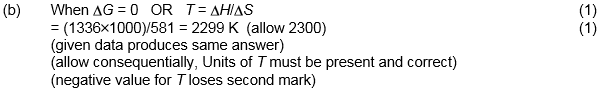 